Horsley Zone 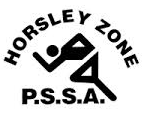 Boys Football Team 2021Coach: Nemanja BijelicManager: Frank BergaminSchool: Fairfield Heights Public SchoolThe SSW Carnivalwill take place on18 May, 2021 @Fairfax Reserve, Harrington ParkStudentSchoolLazar KosKPBilly MillwoodKPAidan Heckenberg KPNathaniel ArrarteCCHRocco RipepiCCHTarik OmerbegovicFHPSAston BarberaCCHEldin MusicFHPSSchaffer MalanosKPMalik HalilovicGPKLazar AndjelkovicCHeNadeem ShavaFWPS